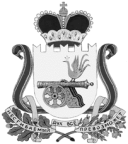 ВЯЗЕМСКИЙ РАЙОННЫЙ СОВЕТ ДЕПУТАТОВРЕШЕНИЕот 24.02.2021 № 24Об утверждении перечня имущества, передаваемого муниципальным образованием «Вяземский район» Смоленской области в собственность Вяземского городского поселения Вяземского района Смоленской областиРассмотрев предоставленный комитетом имущественных отношений Администрации муниципального образования «Вяземский район» Смоленской области перечень, руководствуясь Федеральным законом от 06.10.2003 № 131-ФЗ «Об общих принципах организации местного самоуправления в Российской Федерации», в соответствии с Положением о порядке управления и распоряжения муниципальным имуществом муниципального образования «Вяземский район» Смоленской области, утвержденным решением Вяземского районного Совета депутатов от 22.08.2006 № 95 (в редакции решений Вяземского районного Совета депутатов: от 27.05.2009 № 20, от 26.06.2013 № 24, от 23.08.2017 № 120), руководствуясь Уставом муниципального образования «Вяземский район» Смоленской области, Вяземский районный Совет депутатовРЕШИЛ:1.  Утвердить перечень имущества, передаваемого муниципальным образованием «Вяземский район» Смоленской области в муниципальную собственность Вяземского городского поселения Вяземского района Смоленской области имущество, расположенное по адресу:   Смоленская область,   г. Вязьма,  ул. Московская, на территории физкультурно-оздоровительного комплекса открытого типа, согласно приложению № 1.И.о. председателя Вяземского районного Совета депутатов							Е.Н. МоторинаПриложение 1УТВЕРЖДЕНрешением Вяземского районного Совета депутатовот  24.02.2021 № 24________________Е.Н. МоторинаПЕРЕЧЕНЬимущества, передаваемого муниципальным образованием «Вяземский район» Смоленской области в собственность  Вяземского городского поселения Вяземского района Смоленской областиПредседатель комитета имущественных отношений										    Ж.И. КоломацкаяПолное наименование организацииАдрес места нахождения организации, ИНН организацииНаименование имуществаАдрес места нахождения имуществаИндивидуализирующие характеристики имуществаМуниципальное образование «Вяземский район» Смоленской областиСмоленская область, г. Вязьма, ул. 25 Октября, дом 11, ИНН 672200955387Блок-контейнер отапливаемый с внутренней отделкой и освещениемСмоленская область, г. Вязьма, ул. Московская, на территории физкультурно-оздоровительного комплекса открытого типаПервоначальная балансовая стоимость: 250 000,00 руб.,Инвентарный номер: 110132001Блок-контейнер отапливаемый с внутренней отделкой и освещениемСмоленская область, г. Вязьма, ул. Московская, на территории физкультурно-оздоровительного комплекса открытого типаПервоначальная балансовая стоимость: 250 000,00 руб., Инвентарный номер: 110132002Блок-контейнер отапливаемый с внутренней отделкой и освещениемСмоленская область, г. Вязьма, ул. Московская, на территории физкультурно-оздоровительного комплекса открытого типаПервоначальная балансовая стоимость: 293 597,42 руб., Инвентарный номер: 110132003Аппаратно-программный комплекс для проведения тестирования населенияСмоленская область, г. Вязьма, ул. Московская, на территории физкультурно-оздоровительного комплекса открытого типаПервоначальная балансовая стоимость: 247 500,00 руб., Инвентарный номер: 110132004Уличные хоккейные борта односторонние с ограждающей сеткой по периметруСмоленская область, г. Вязьма, ул. Московская, на территории физкультурно-оздоровительного комплекса открытого типаПервоначальная балансовая стоимость: 3 630 046,00 руб., Инвентарный номер: 110132005Комплект искусственного покрытия под размер поля 30x60 м, включающий 1100 пог.м. соединительной ленты и 400 кг. клеяСмоленская область, г. Вязьма, ул. Московская, на территории физкультурно-оздоровительного комплекса открытого типаПервоначальная балансовая стоимость: 8 447 376,00 руб., Инвентарный номер: 110132006Покрытие для беговых дорожек и вспомогательных зон, цвет терракторовый (в комплекте с разметкой и клеем)Смоленская область, г. Вязьма, ул. Московская, на территории физкультурно-оздоровительного комплекса открытого типаПервоначальная балансовая стоимость: 5 754 514,00 руб., Инвентарный номер: 110132007Комплект оборудования для функционального тренингаСмоленская область, г. Вязьма, ул. Московская, на территории физкультурно-оздоровительного комплекса открытого типаПервоначальная балансовая стоимость: 349 000,00 руб., Инвентарный номер: 110132008Брусок отталкивания с закладным элементомСмоленская область, г. Вязьма, ул. Московская, на территории физкультурно-оздоровительного комплекса открытого типаПервоначальная балансоваястоимость: 99 000,00 руб., Инвентарный номер: 110132009Песколовки и мягкий бордюр для ямы прыжков в длинуСмоленская область, г. Вязьма, ул. Московская, на территории физкультурно-оздоровительного комплекса открытого типаПервоначальная балансовая стоимость: 749 000,00 руб., Инвентарный номер: 110132010Сектор прыжков в высоту в комплекте с матами, стойками и перекладинамиСмоленская область, г. Вязьма, ул. Московская, на территории физкультурно-оздоровительного комплекса открытого типаПервоначальная балансовая стоимость: 910 000,00 руб., Инвентарный номер: 110132011Скамейка для раздевалок с крючками для одеждыСмоленская область, г. Вязьма, ул. Московская, на территории физкультурно-оздоровительного комплекса открытого типаПервоначальная балансовая стоимость: 18 625,00 руб., Инвентарный номер: 110132012Скамейка для раздевалок с крючками для одеждыСмоленская область, г. Вязьма, ул. Московская, на территории физкультурно-оздоровительного комплекса открытого типаПервоначальная балансовая стоимость: 18 625,00 руб., Инвентарный номер: 110132013Скамейка для раздевалок с крючками для одеждыСмоленская область, г. Вязьма, ул. Московская, на территории физкультурно-оздоровительного комплекса открытого типаПервоначальная балансовая стоимость: 18 625,00 руб., Инвентарный номер: 110132014Скамейка для раздевалок с крючками для одеждыСмоленская область, г. Вязьма, ул. Московская, на территории физкультурно-оздоровительного комплекса открытого типаПервоначальная балансовая стоимость: 18 625,00 руб., Инвентарный номер: 110132015Скамейка для раздевалок с крючками для одеждыСмоленская область, г. Вязьма, ул. Московская, на территории физкультурно-оздоровительного комплекса открытого типаПервоначальная балансовая стоимость: 18 625,00 руб., Инвентарный номер: 110132016Скамейка для раздевалок с крючками для одеждыСмоленская область, г. Вязьма, ул. Московская, на территории физкультурно-оздоровительного комплекса открытого типаПервоначальная балансовая стоимость: 18 625,00 руб., Инвентарный номер: 110132017Скамейка для раздевалок с крючками для одеждыСмоленская область, г. Вязьма, ул. Московская, на территории физкультурно-оздоровительного комплекса открытого типаПервоначальная балансовая стоимость: 18 625,00 руб., Инвентарный номер: 110132018Скамейка для раздевалок с крючками для одеждыСмоленская область, г. Вязьма, ул. Московская, на территории физкультурно-оздоровительного комплекса открытого типаПервоначальная балансовая стоимость: 18 625,00 руб., Инвентарный номер: 110132019Скамейка для раздевалок с крючками для одеждыСмоленская область, г. Вязьма, ул. Московская, на территории физкультурно-оздоровительного комплекса открытого типаПервоначальная балансовая стоимость: 18 625,00 руб., Инвентарный номер: 110132020Скамейка для раздевалок с крючками для одеждыСмоленская область, г. Вязьма, ул. Московская, на территории физкультурно-оздоровительного комплекса открытого типаПервоначальная балансовая стоимость: 18 625,00 руб., Инвентарный номер: 110132021Скамейка для раздевалок с крючками для одеждыСмоленская область, г. Вязьма, ул. Московская, на территории физкультурно-оздоровительного комплекса открытого типаПервоначальная балансовая стоимость: 18 625,00 руб., Инвентарный номер: 110132022Скамейка для раздевалок с крючками для одеждыСмоленская область, г. Вязьма, ул. Московская, на территории физкультурно-оздоровительного комплекса открытого типаПервоначальная балансовая стоимость: 18 625,00 руб., Инвентарный номер: 110132023Скамейка для раздевалок с крючками для одеждыСмоленская область, г. Вязьма, ул. Московская, на территории физкультурно-оздоровительного комплекса открытого типаПервоначальная балансовая стоимость: 18 625,00 руб., Инвентарный номер: 110132024Скамейка для раздевалок с крючками для одеждыСмоленская область, г. Вязьма, ул. Московская, на территории физкультурно-оздоровительного комплекса открытого типаПервоначальная балансовая стоимость: 18 625,00 руб., Инвентарный номер: 110132025Скамейка для раздевалок с крючками для одеждыСмоленская область, г. Вязьма, ул. Московская, на территории физкультурно-оздоровительного комплекса открытого типаПервоначальная балансовая стоимость: 18 625,00 руб., Инвентарный номер: 110132026Скамейка для раздевалок с крючками для одеждыСмоленская область, г. Вязьма, ул. Московская, на территории физкультурно-оздоровительного комплекса открытого типаПервоначальная балансовая стоимость: 18 625,00 руб., Инвентарный номер: 110132027Снаряд спортивной гимнастики, применяемый для выполнения упражнений главным образом в висе и упоре, включающий в себя горизонтально расположенные параллельные жерди которые шарнирно соединены с вертлюгами, вставленными в полые стойки, укрепленные на металлической рамеСмоленская область, г. Вязьма, ул. Московская, на территории физкультурно-оздоровительного комплекса открытого типаПервоначальная балансовая стоимость: 109 000,00 руб., Инвентарный номер: 110132028Уличный силовые тренажёры для верхней тягиСмоленская область, г. Вязьма, ул. Московская, на территории физкультурно-оздоровительного комплекса открытого типаПервоначальная балансовая стоимость: 96 500,00 руб., Инвентарный номер: 110132029Уличный силовой тренажёр для тренировки грудных мышц путем жима вперед из положения сидяСмоленская область, г. Вязьма, ул. Московская, на территории физкультурно-оздоровительного комплекса открытого типаПервоначальная балансовая стоимость: 95 000,00 руб., Инвентарный номер: 110132030Уличный силовой тренажёр для жима ногамиСмоленская область, г. Вязьма, ул. Московская, на территории физкультурно-оздоровительного комплекса открытого типаПервоначальная балансовая стоимость: 89 000,00 руб., Инвентарный номер: 110132031Уличный силовой тренажёр для тренировки грудных мышц путем жима вперед из положения сидяСмоленская область, г. Вязьма, ул. Московская, на территории физкультурно-оздоровительного комплекса открытого типаПервоначальная балансовая стоимость: 95 000,00 руб., Инвентарный номер: 110132032Уличный силовой тренажёр для разведения ногСмоленская область, г. Вязьма, ул. Московская, на территории физкультурно-оздоровительного комплекса открытого типаПервоначальная балансовая стоимость: 91 000,00 руб., Инвентарный номер: 110132033Уличный тренажёр для подтягивания/отжимания с противовесомСмоленская область, г. Вязьма, ул. Московская, на территории физкультурно-оздоровительного комплекса открытого типаПервоначальная балансовая стоимость: 114 000,00 руб., Инвентарный номер: 110132034Уличный спортивный комплекс, включающий:- брусья воркаут с упорами для отжиманий;- шведскую стенку;- турник с параллельным и широким хватом;- треххватовый турник;- восходящее крыло на 5 перекладин;- камни для подтягивания;- мишень;- сетку для лазания;- наклонную и прямую скамью для пресса;- платформы - отягощенияСмоленская область, г. Вязьма, ул. Московская, на территории физкультурно-оздоровительного комплекса открытого типаПервоначальная балансовая стоимость: 789 110,00 руб., Инвентарный номер: 110132035Хоккейные ворота с сеткойСмоленская область, г. Вязьма, ул. Московская, на территории физкультурно-оздоровительного комплекса открытого типаПервоначальная балансовая стоимость: 95 000,00 руб., Инвентарный номер: 110132036Ворота футбольные, стационарные, размер 5x2м (в комплекте с закладными стаканами и сеткой)Смоленская область, г. Вязьма, ул. Московская, на территории физкультурно-оздоровительного комплекса открытого типаПервоначальная балансовая стоимость: 108 000,00 Инвентарный номер: 110132037Ворота футбольные, стационарные, размер 5 х 2 м (в комплекте с закладными стаканами и сеткой)Смоленская область, г. Вязьма, ул. Московская, на территории физкультурно-оздоровительного комплекса открытого типаПервоначальная балансовая стоимость: 107 460,00 руб., Инвентарный номер: 110132038Мобильная баскетбольная фермаСмоленская область, г. Вязьма, ул. Московская, на территории физкультурно-оздоровительного комплекса открытого типаПервоначальная балансовая стоимость: 225 000,00 руб., Инвентарный номер: 110132039Мобильная баскетбольная фермаСмоленская область, г. Вязьма, ул. Московская, на территории физкультурно-оздоровительного комплекса открытого типаПервоначальная балансовая стоимость: 237 805,00 руб., Инвентарный номер: 110132040Сборно-разборная металлическая трибуна с пластмассовыми сиденьями, ограждениями и навесом (на 100 мест)Смоленская область, г. Вязьма, ул. Московская, на территории физкультурно-оздоровительного комплекса открытого типаПервоначальная балансовая стоимость: 920 000,00 руб., Инвентарный номер: 110132041Сборно-разборная металлическая трибуна с пластмассовыми сиденьями, ограждениями и навесом (на 100 мест)Смоленская область, г. Вязьма, ул. Московская, на территории физкультурно-оздоровительного комплекса открытого типаПервоначальная балансовая стоимость: 1 115 395,00 руб., Инвентарный номер: 110132042Уличные ворота для мини-футбола и гандбола, свободностоящие, размер 3x2м (в комплекте с противовесом и сеткой)Смоленская область, г. Вязьма, ул. Московская, на территории физкультурно-оздоровительного комплекса открытого типаПервоначальная балансовая стоимость: 95 000,00 руб., Инвентарный номер: 110132043Уличные ворота для мини-футбола и гандбола, свободностоящие, размер 3x2м (в комплекте с противовесом и сеткой)Смоленская область, г. Вязьма, ул. Московская, на территории физкультурно-оздоровительного комплекса открытого типаПервоначальная балансовая стоимость: 95 000,00 руб., Инвентарный номер: 110132044Уличные ворота для мини-футбола и гандбола, свободностоящие, размер 3 х 2 м (в комплекте с противовесом и сеткой)Смоленская область, г. Вязьма, ул. Московская, на территории физкультурно-оздоровительного комплекса открытого типаПервоначальная балансовая стоимость: 94 525,00 руб., Инвентарный номер: 110132045Уличные ворота для мини-футбола и гандбола, свободностоящие, размер 3 х 2 м (в комплекте с противовесом и сеткой)Смоленская область, г. Вязьма, ул. Московская, на территории физкультурно-оздоровительного комплекса открытого типаПервоначальная балансовая стоимость: 94 525,00 руб., Инвентарный номер: 110132046Уличные мобильные стойки для бадминтона, уличные (в комплекте с сеткой)Смоленская область, г. Вязьма, ул. Московская, на территории физкультурно-оздоровительного комплекса открытого типаПервоначальная балансовая стоимость: 36 381,22 руб., Инвентарный номер: 110132047Уличные мобильные стойки для бадминтона, уличные (в комплекте с сеткой)Смоленская область, г. Вязьма, ул. Московская, на территории физкультурно-оздоровительного комплекса открытого типаПервоначальная балансовая стоимость: 42 785,00 руб., Инвентарный номер: 110132048Всего 26 023 519,64 руб.